2021-2022 Calendar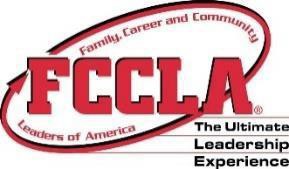 (Updated 7/19/2021)     Take Aim ConferenceAugust 29-30, 2021, ManhattanNew & Nearly New Adviser WorkshopSeptember 29, 2021Smoky Hill Service Center, SalinaState Executive Advisory Council                          State Board of Directors   September 22-23, 2021, Hesston	                                    October 5, 2021, Salina      December 1-2, 2021, Hesston	                              January 11, 2022, TopekaCapitol Leadership			National Fall ConferenceNovember 4-5, 2021, Washington D.C.	          November 5-7, 2021, Washington D.C.State & National Affiliation:December 15, 2021Chapter Adviser Summit                                                                                         January 13-15, 2022, San Diego, CANational FCCLA Week: February 14-18, 2022ALL Recognition Applications due: February 19, 2022FCCLA/FCS Day on the Hill: TBD2022 District Elections/STAR Events2021 District Fall ConferencesDistrict A – Oct. 27 (Norton)District EE   – Oct. 28 (Olathe NW)District EW – Oct. 21 (St. Marys) District F      -- Oct. 27 (Ulysses)District G     – Oct. 20 (Hesston)District H  -- Oct. 13 (Anderson Co)District B – Oct. 6 (Smith Center)District EE   – Oct. 28 (Olathe NW)District EW – Oct. 21 (St. Marys) District F      -- Oct. 27 (Ulysses)District G     – Oct. 20 (Hesston)District I    – Oct. 19 (Udall)District C – Oct 14 (Chapman)District EE   – Oct. 28 (Olathe NW)District EW – Oct. 21 (St. Marys) District F      -- Oct. 27 (Ulysses)District G     – Oct. 20 (Hesston)District JE  -- Oct. 26District D – Nov. 3 (Council Grove)District EE   – Oct. 28 (Olathe NW)District EW – Oct. 21 (St. Marys) District F      -- Oct. 27 (Ulysses)District G     – Oct. 20 (Hesston)District JW – Oct. 6 (Sedan)District A – Jan. 26 (Wheatland)District EE   – Feb. 10 (Bonner Springs)District H   -- Feb. 9 (Yates Center)District B – Jan. 26 (Central Plains)District EW – Feb. 9 (Sabetha)District I     -- Feb. 2 (Sedgwick Co. Ext) Feb. 9 (Ellis)District F    -- Jan. 19 (Southwestern Hts.)District JE  – District C – Feb. 2 (Abilene)  Jan. 26 (Cimarron)District D – Feb. 9 (Frankfort)Feb. 2 (Linn)District G   -- Feb 2 (Hutchinson)District JW – Feb 2 (Fredonia)                       Feb 9 (Fredonia)State Leadership Conference & STAR EventsApril 3-5, 2022, WichitaApril 15-18, 2023, WichitaApril 7-9, 2024, Wichita (tentative)State Leadership Conference & STAR EventsApril 3-5, 2022, WichitaApril 15-18, 2023, WichitaApril 7-9, 2024, Wichita (tentative)State Leadership Conference & STAR EventsApril 3-5, 2022, WichitaApril 15-18, 2023, WichitaApril 7-9, 2024, Wichita (tentative)National Leadership ConferenceJune 29 – July 3, 2022: San Diego, CAJuly 2-6, 2023: Denver, COJune 29-July 3, 2024: Seattle, WA